Начальник Бобровицького районного                                         Голова профкому                    О.І.Голінко                      Директор                        В.М.Хоменкоуправління Головного управління                                                                                                                                                               Держпродспоживслужби  в Чернігівській області                                          ___________ Р.В. ДубРозклад уроків по Пісківському ЗЗСО І-ІІІ ступенів ім. П.Г.Тичини на ІІ півріччя 2020-2021 навчального року12345678910111234567 ЯДС  Матем. Читання Письмо Фіз. культ.  ЯДС Матем.    Укр. моваУкр. мова Фіз. культ.ЯДСМатем.Укр. моваУкр. моваФіз. культ.Інд. зан.Літ. чит.Матем.Укр. моваПриродФіз. культ.Укр. моваМатем.Природ..Зар. літ.Муз. мистОсн. здор.Матем.Географ.БіологіяУкр.. літ.Труд. навч. Обр. мистГеографіяУкр. моваАнгл. моваОсн. здор. Укр мова (ін.)Укр. моваХіміяАнгл.. моваМистецтвоБіологіяОсн. здорБіологіяАнгл. моваГеометріяУкр. моваУкр. літ Зар. літ.ТехнологіїТехнології12345678  ЯДС Матем.  Читання     Письмо.  ЯДС Матем.    Укр. моваАнг. моваЯДС Літ. чит.Матем.Англ. моваУкр. моваЯДСЛіт. чит.Матем.Англ. моваПрирод.Фіз. культ.Інд. занПрирод.Матем.Осн. здор.ІнформатикаФіз. культ.Укр. літУкр. моваМатем.Інформат.БіологіяФіз. культ.Обр. мист.Іст. Укр.  ГеометріяАнгл. моваАнгл. мова ФізикаУкр. літ.БіологіяІнформатикаФізикаАнгл. моваТруд. навч.Фіз. культ.Іст. Укр.Всесв. іст. Укр. літАнгл. моваАлгебраФізикаГеографіяУкр. моваМистецтвоФіз. культ.Укр. мова.ФізикаФізикаУкр. літГром. осв.Фіз. культ.БіологіяЗах. Укр.Англ. мова Англ. моваГеометріяФізикаГеографіяФіз. культ.Біологія12345678 ЯДС  Англ. мова Матем.   Читан/письм Фіз. культ.  ЯДС Матем.    Укр. моваАнгл. мова   Фіз. культ.  Укр. мова   Матем.  Англ. мова  Інформатика  Фіз. культ.Літ. чит.Інформ.Матем.Укр. моваФіз. культ Укр. моваАнгл. моваУкр. моваІст. УкрФіз. культ.Зар. літ.Укр. моваІсторіяАнгл. моваАнгл. моваЗар. літ.Труд. навч.Зар. літГеометріяХіміяАлгебра БіологіяМуз. мист.Фіз. культ.ГеографіяІнформатикаГеометріяАлгебра.Укр.літ.Укр. моваЗар. літ.Іст. Укр./-Зар. літ.ХіміяГеометріяІнформатикаОсн. здор.Іст. Укр/Геогр.Фіз. культ.Всесв. іст.Гром. осв.ІнформатикаХіміяГеометріяФізикаГеогр./ Іст. Укр.Зах.Укр.Зах.Укр./- Зах. Укр./Іст.УкрГеометріяІнформатикаХіміяАлгебраФіз. культ.Укр. моваБіологіяВсесв. іст.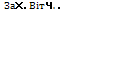 12345678ЯДС Матем. МистецтвоМистецтво.  ЯДС   ЯДС   ЯДС МистецтвоМистецтво  ЯДС   ЯДС   ЯДС МистецтвоМистецтвоОсн. здор.Матем.Я у світіМуз. мист.Труд навч.Укр. літ.Матем.Англ. мова.Фіз. культ.Труд. навчЗар. літ.Муз. мист. .Матем.ІсторіяГеограф.Труд. навчГеографіяБіологіяУкр. літ.АлгебраФіз. культ.Зар. літ.Укр.моваХіміяФіз.культ.АлгебраУкр. моваУкр. літ. Укр. моваАнгл. моваХіміяАлгебраТруд. навч.БіологіяІст. Укр.АлгебраЗар. літ.Укр. літ.БіологіяФіз. культ.ГеографіяУкр. літІнформатикаФізикаХіміяІст. Укр..Укр. моваЗар. літ.1234567ЯДС Англ. мова ЯДС ЯДС Фіз. культ.ЯДС Матем.Англ. мова Укр. моваФіз. культ.ЯДСМатем.Укр. моваАнгл. моваФіз. культ.РиторикаУкр.моваАнгл. моваУкр. моваОбр. мист.Укр. моваМатем.Труд. навч.Англ. моваОбр. мистУкр. м./анг.м.(інУкр. моваМатем.Англ.. моваФіз. культ Укр. літ.Анг.м./укр.м.(ін.)Укр. моваІнформатикаФіз. культ.ФізикаТруд. навч.Всесв. іст.Англ. мова(інд.) Зар.літ.ГеометріяФізикаАнгл. моваФіз.культ.ГеографіяІст. Укр.ФізикаІнформатикаФізикаПравознав.Укр. моваФіз. культ.Укр.. моваАнгл. моваАлгебраАнгл. моваФіз. культ.Всесв. іст.Укр. моваФізикаФізикаАлгебраУкр. літ.Фіз. культ.Укр. мова ( ф)